     LIONS CLUB INTERNATIONALLA RECHERCHE UN REEL ENJEU POUR LIONS ALZHEIMERSoutenir la Recherche, les Malades et leurs AidantsPartout en France,Le 21 Septembre 2021- Journée Mondiale de la Maladie d’Alzheimeret Le 6 Octobre 2021 - Journée Nationale des AidantsLes Clubs LIONS de (votre Club)se mobilisent en soutien aux Malades et aux Aidants.La Maladie d’Alzheimer constitue un défi pour notre système de santé comme pour la politique de la recherche. Elle doit devenir une priorité de santé publique. Nous sommes, certes dans une Société vieillissante et il nous faut nous en réjouir aux cotés de celles et ceux qui aujourd’hui méritent notre solidarité, mais en cette période de pandémie, les malades d’Alzheimer paient un lourd tribut aux mesures sanitaires. L’isolement imposé, l’éloignement ou l’épuisement de l’aidant accélère inexorablement le processus de dégradation.« Près d’un million de patients en France, 200 000 nouveaux cas chaque année avec la perspective de voir ces chiffres doubler d’ici l’an 2030… Troubles de la mémoire, perte d’autonomie, démence, apathie progressive, cette maladie nous vole ce que nous avons de plus précieux : nos souvenirs et notre identité. »AIDONS LA RECHERCHE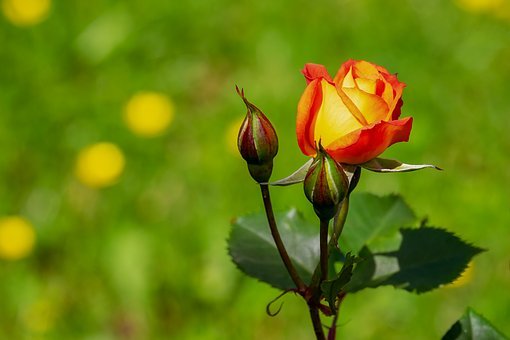 Avec le soutien de votre Centre Commercial(Date et lieu de la manifestation)
Les LIONS vous proposent une « ROSE JAUNE »  Rose de la Mémoire, contre un modeste de don de 3 € MERCI de leur réserver le meilleur accueil 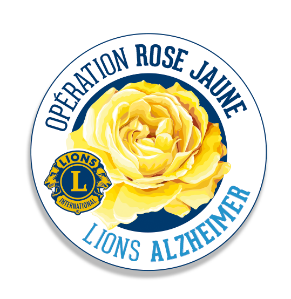 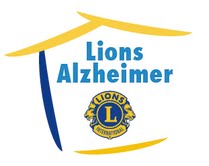  LIONS  ALZHEIMER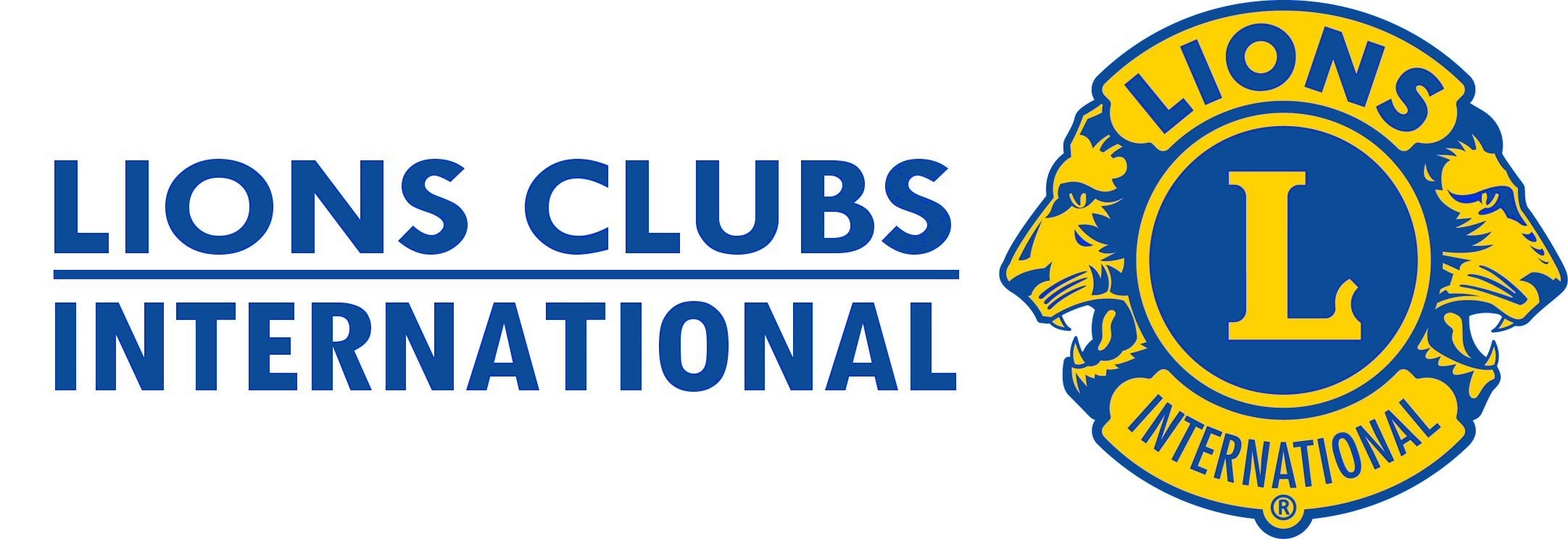 